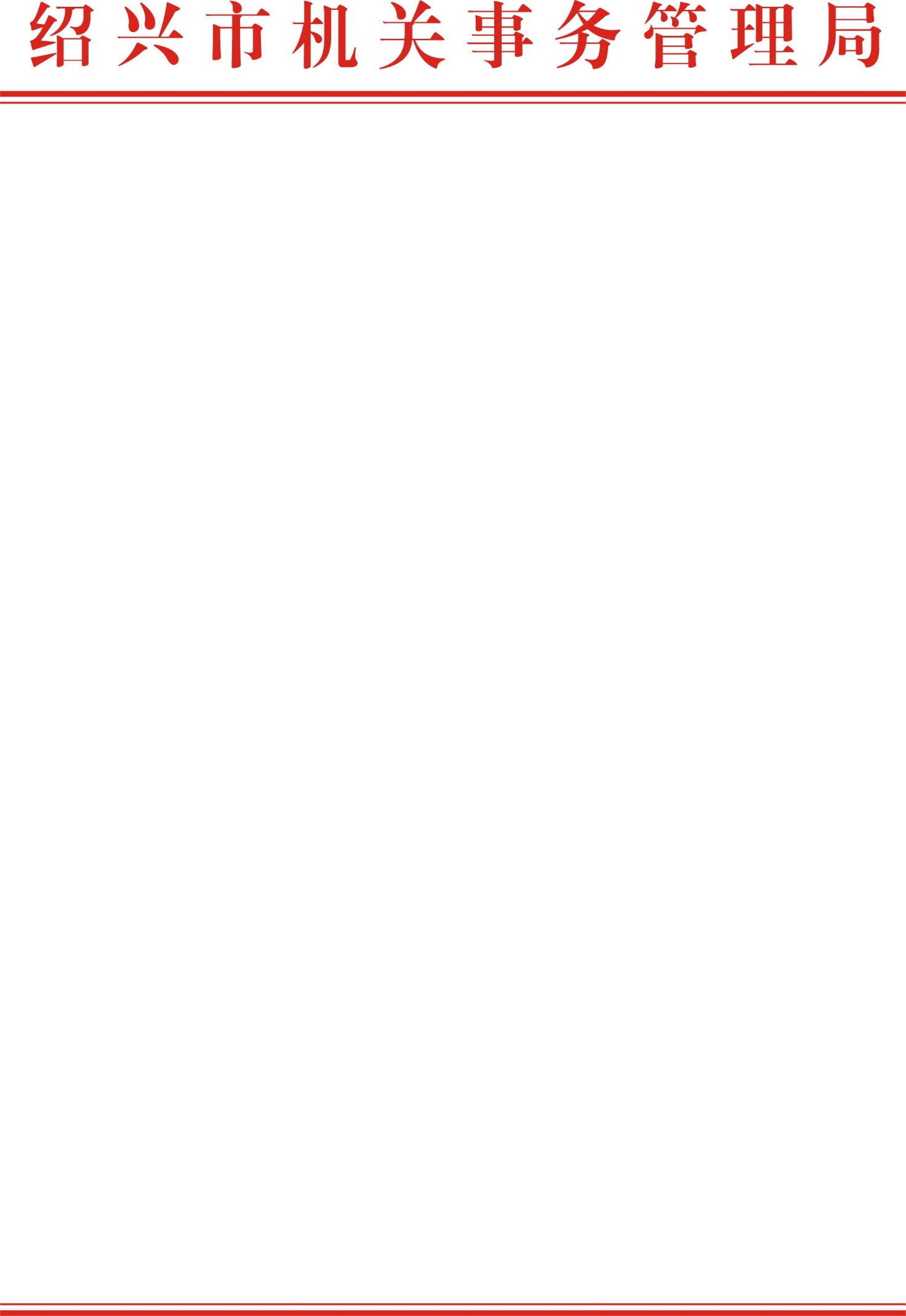 关于召开市级重点用能单位能源审计工作部署会的通知各被审计单位：根据《关于开展2018年度重点用能单位能源审计工作的通知》精神，为切实开展好本次审计工作，经研究，决定召开工作部署会，现将有关事项通知如下：一、会议时间、地点8月3日上午9时，市行政中心会议中心201室。二、参加对象市机关事务管理局分管局领导、节能处全体干部，被审计单位职能处室负责人1名，能源审计机构相关负责人。三、会议内容部署此次能源审计内容、步骤及工作要求等事宜。四、有关要求请被审计单位于8月2日下班前将参会人员回执报市机关事务管理局节能处。联系人：何志刚  85229731  王昌鑫  85134001传真：85120803附件：参会人员回执                          绍兴市机关事务管理局2018年8月1日附件：参会人员回执被审计单位：姓名职务联系电话手机号码